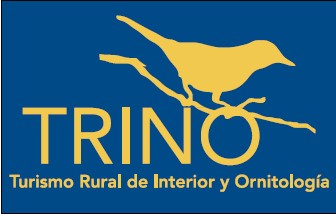 III CERTAMEN INTERNACIONAL DE FOTOGRAFÍA ORNITOLÓGICA BASES DE PARTICIPACIÓN: – ORGANIZADORES OTEA® (Organización de Tours Especializados en Aves Rapaces) entidad que gestiona la actividad de fotografía de la naturaleza integrada en la ONG Colectivo Azálvaro,  propone una nueva fórmula que pretende conjugar turismo y conservación como producto de Ecoturismo con el objetivo de cultivar un perfil de turista responsable y solidario con la conservación de la biodiversidad; y promocionar el turismo de observación ornitológico en la Comunidad de Castilla y León, en el marco del producto de interés turístico ornitológico y medioambiental TRINO “Turismo Rural de Interior, Naturaleza y Ornitología” (TRINO.Con la colaboración especial del GAL Segovia-Sur, y de los Grupos de Acción Local (GAL): Adrimo, Ceder Valle del Tietar, Adeco-Camino, Adri Ribera del Duero Burgalesa, Agalsa, Adecoar, Ceder Merindades, Adeco-Bureba, Cuatro Valles, Adescas, Montañas del Teleno, Asodebi, Montaña de Riaño, Poeda, Adri Cerrato Palentino, Araduey, Montaña Palentina, Adezos, Adrecag, Adriss, Nordeste Salamanca, Aidescom, Honorse-Tierra de Pinares, Adema, ADRI Zona Norte de Valladolid, Zona Centro de Valladolid, Adri Palomares, Macovall 2000 y Aderisa, Segovia Sur, con el objetivo de seguir promocionando el turismo ornitológico y dar a conocer nuestra riqueza ornítica en la Comunidad de Castilla y León, en el marco del producto TRINO “Turismo Rural de Interior, Naturaleza y Ornitología. TRINO (Turismo Rural de INterior y Ornitología), una fórmula innovadora de turismo rural.En el ámbito de lo anteriormente expuesto se desarrolla este concurso de fotografía ornitológica, – PARTICIPANTES Podrán participar todos los fotógrafos, tanto aficionados como profesionales de cualquier nacionalidad sin ninguna limitación de edad. Así mismo las bases del concurso estarán disponibles en la página web de Otea www.oteafoto.org y del Proyecto TRINO www.birdwatchinginspain.com, así como en las webs de los GALs participantes y entidades patrocinadoras. – TEMÁTICA El objeto de las fotografías que se presentan a concurso deberán ser aves integradas en el paisaje. Las especies fotografiadas deberán ser autóctonas de las comarcas que comprende el proyecto TRINO, ya sean aves residentes, estivales, invernantes o en paso migratorio. No se admitirán fotografías de especies accidentales o introducidas recientemente.  El comité organizador del concurso se reserva el derecho de aceptación de las obras según se adecuen, o no, a la temática de este certamen. No se admitirán las siguientes fotografías: Fotografías en las que se evidencie que su obtención ha podido poner en riesgo la vida de la especie fotografiada y/o sus crías.Fotografía de aves en nido, así como las realizadas con algún dispositivo automático en los mismos con el fin de fotografiar la entrada de aves en ellos en su época de reproducción y cría de pollos.Fotografías que contravengan claramente el decálogo de la Asociación Española de fotografía de Naturaleza (AEFONA) -  https://www.aefona.org/nuevo-decalogo-aefona/Fotografías de aves en cautividad, domésticas o de granja, así como las especies catalogadas en peligro de extinción, sin la correspondiente autorización específica. Fotografías manipuladas digitalmente, ni virajes, ni montajes fotográficos. Por ello la fotografía debe imprimirse mediante paso directo del archivo digital al papel, ya sea en impresión doméstica o de laboratorio. En caso de duda el jurado podrá solicitar el original al autor. La organización de este concurso presume que el fotógrafo cuenta con los permisos necesarios, de las autoridades competentes, para la práctica de la fotografía de aves, especialmente de aquellas especies que estén protegidas por la Ley, siendo los únicos responsables los autores de las fotografías.Las fotografías deberán ser inéditas, no habiendo sido premiadas en ningún otro concurso. – CATEGORIAS Y PREMIOS Para este certamen se establecerán las siguientes categorías : Categoría 1: EL HOMBRE Y LAS AVES: en esta categoría el elemento protagonista serán los aspectos derivados de la interacción del ser humano con las aves, enmarcándose en este aspecto la agricultura, usos tradicionales y aspectos ligados a actividades científicas o de educación ambiental. Así mismo en esta categoría tendrán cabida imágenes que ilustren impactos negativos del ser humano sobre el mundo de las aves.Categoría 2: AVES Y PAISAJE: las fotografías deberán mostrar a las aves en su hábitat. Se premiará el valor estético de las fotografías. 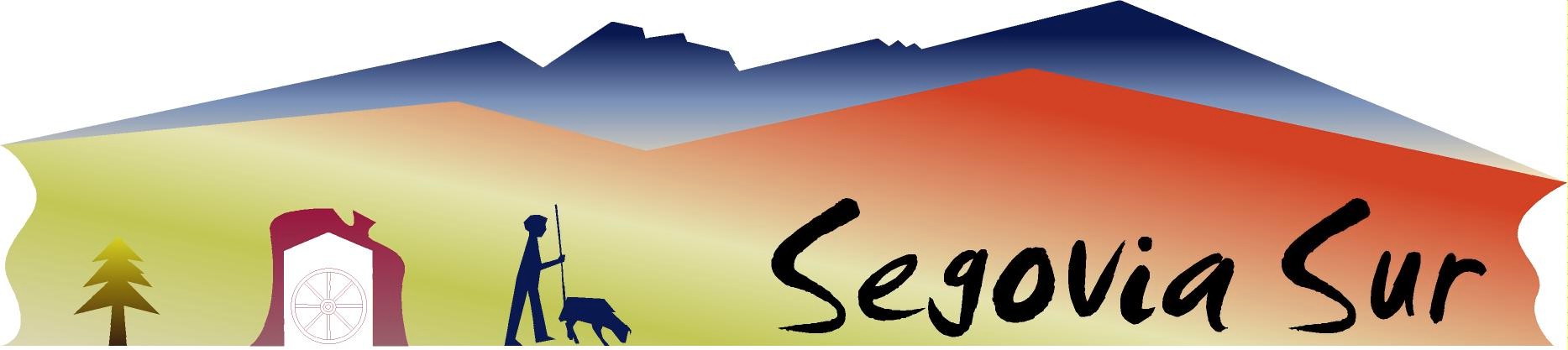 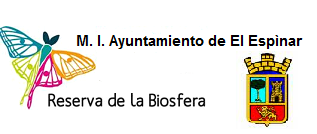 ESPACIO COORPORATIVO PARA PATROCINADORESEn cada categoría se nombrará un ganador y un accésit. Los triunfadores de la categoría 1 ganarán un premio dotado con ¿? (¿?) €uros. Los triunfadores de la categoría 2 ganarán un premio dotado con ¿? (¿?) €uros.  Los premiados con los accésits ganarán un premio experiencia consistente en una sesión de fotografía de naturaleza en un hide o escondite fotográfico gestionado por OTEA®, desde el que se puede divisar y fotografiar lo que la naturaleza esconde. – PROTECCIÓN DE DATOS Los participantes en el presente concurso aceptan y dan su consentimiento para que los datos personales exigidos para la inscripción en el concurso sean tratados por GAL Segovia Sur componente del Proyecto TRINO, con la finalidad de desarrollar el concurso, de acuerdo con la L.O. 15/1999 sobre Protección de Datos de Carácter Personal. La entrega de los datos personales exigidos para la inscripción en el concurso es obligatoria para poder llevar a cabo la misma.  El participante garantiza que los datos personales facilitados al GAL componente de TRINO en el proceso de participación en el concurso son veraces y se responsabilizará de comunicar cualquier modificación de los mismos. – FORMATO DE LAS FOTOGRAFÍAS Y ENVÍO Las fotografías deberán obligatoriamente ajustarse al siguiente formato:  Copia en papel fotográfico tamaño 30 x 25 cm en blanco y negro o color, montadas sobre foam negro, con un marco de 5 cm. Cada fotografía tendrá una etiqueta (modelo Apli 1274 105x37 mm) pegada en la parte inferior derecha reflejando la categoría en la que participa cada fotografía, el título de dicha fotografía y/o detalles de la misma que el fotógrafo considere oportunos. La fuente utilizada en dicha etiqueta será ARIAL 14  Ejemplo: 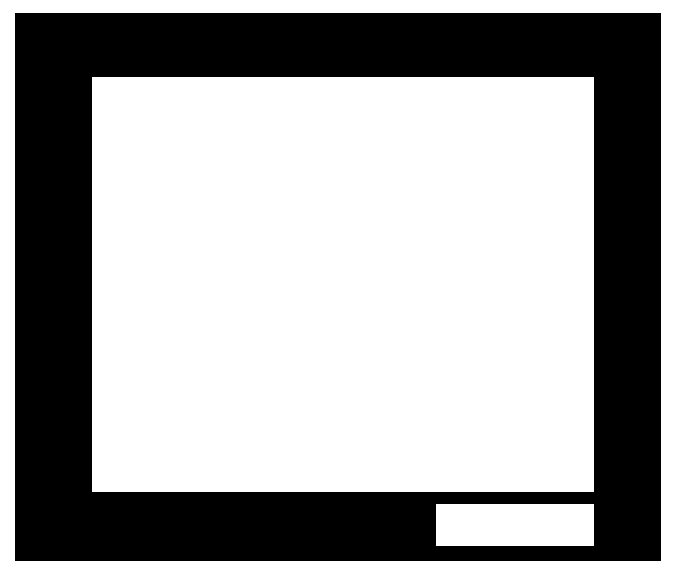 El objetivo de la organización es disponer de todas las fotografías bajo un patrón estándar, con el motivo de su posterior uso en una exposición itinerante. En caso de falta de espacio para la exposición la organización podrá realizar una preselección. La organización de este certamen se reserva el derecho de no admitir aquellas fotografías que no cumplan con el formato reseñado. Cada participante podrá enviar un máximo de una fotografía por cada categoría. La entrega de las fotografías se hará en la sede del Grupo de Acción Local de Segovia Sur competente en el proyecto TRINO (ver dirección en Anexo I) en horario de oficina, o bien se enviarán por correo certificado a dicha dirección antes de que expire el plazo de entrega.  Las fotografías enviadas a concurso deberán remitirse además por correo electrónico a org@colectivoazalvaro.com, en formato jpg, como mínimo de 1024 pixeles x alto proporcional y a 768 pixeles x alto proporcional. No admitiéndose a concurso fotografías de menor resolución o en menor formato.– DATOS A CUMPLIMENTAR Y PLAZOS Las fotografías se entregarán junto  con un sobre cerrado en el que únicamente conste el título de las fotografías en el exterior. En el interior de dicho sobre se adjuntará el formulario de datos adjunto a estas bases debidamente cumplimentado. (Anexo II) El plazo de recepción de las fotografías será desde el día de publicación de estas bases hasta el 31 de octubre de 2017 a las 14:00 horas. En el supuesto de que la entrega de las fotografías se realice por correo certificado, se entenderán presentadas el día que figure en el correspondiente certificado. – COMPOSICIÓN DEL JURADO El jurado estará compuesto por al menos 5 miembros, todos ellos personas con amplia trayectoria en el mundo de la fotografía y la conservación de la naturaleza.– DEVOLUCIÓN DE LAS FOTOGRAFÍAS Tras finalizar el concurso y la exposición itinerante, las fotografías que no hayan sido galardonadas con ningún premio se pondrán a disposición de los autores en la sede de la Asociación para el Desarrollo Rural "SEGOVIA-SUR", Ctra. de Segovia, 5, Espirdo (Segovia). Los autores de dichas fotografías no ceden ningún derecho de reproducción, terminando así la relación entre concursante y concurso.  La organización se quedará con las fotografías ganadoras, que únicamente las podrá utilizar para la realización de futuras exposiciones y siempre citando el nombre de los autores.La organización se reserva el derecho de publicar las fotografías ganadoras en la web del concurso (www.birdwachinginspain.com y www.oteafoto.org), durante un tiempo ilimitado, así como en las diferentes publicaciones impresas en papel u otro soporte que editen en un futuro los Grupos de Acción Local integrantes en el TRINO y que traten exclusivamente del concurso de fotografía de ornitología y naturaleza. La publicación de estas fotografías se hará citando a su autor. El autor conserva todos sus derechos morales y patrimoniales sobre la obra presentada y premiada, reservándose los organizadores únicamente los derechos detallados anteriormente. – FALLO Y EXPOSICIÓN DE LAS OBRAS SELECCIONADAS De las obras recibidas dentro del plazo establecido, el jurado seleccionará las obras finalistas, realizándose un acto oficial de entrega de los premios, en el lugar que decidan las entidades colaboradoras y/o financiadoras, anunciándose con una antelación de quince días mínimo, en página web de TRINO y OTEAFOTO, así como en carteles anunciadores. Así mismo se comunicará personalmente a los ganadores el resultado del jurado, a través de teléfono o correo electrónico. Los premios pueden declararse desiertos en una o todas las categorías, debiendo motivar los organizadores esta decisión. El fallo de este concurso es inapelable. La inauguración de la exposición tendrá lugar en el Municipio de El Espinar (Segovia), organizado por la entidad OTEA®, invitando a todas las entidades colaboradoras y/o financiadoras, anunciándose previamente en www.birdwatchinginspain.com y www.oteafoto.org, y en carteles anunciadores, así como la presentación de las obras ganadoras. La exposición recorrerá de forma itinerante por todas las comarcas de actuación de los GAL colaboradores. El calendario de fechas y lugares se podrá consultar en la página web de TRINO y OTEA®, y, en la medida de lo posible en las webs de los GALs colaboradores, y de las entidades y empresas patrocinadoras de los premios. La simple participación supone la aceptación total de sus bases. ANEXO I DIRECCIONES DE LOS GRUPOS DE ACCIÓN LOCAL COLABORADORES DEL III CERTAMEN INTERNACIONAL DE FOTOGRAFÍA ORNITOLÓGICAAsociación para el Desarrollo Rural "SEGOVIA-SUR" (GAL colaborador al que hay que remitir las fotos)           Ctra. de Segovia, 5            40191 Espirdo (Segovia)            Telf: 921 449 059 Asociación para el Desarrollo Integral de la Moraña (ADRIMO)  	Plaza del Salvador, 1, bajo Izda.  	05200 Arévalo (Ávila)  	Telf.: 920 300 870 Centro de Desarrollo Rural "Valle del Tietar"           Avda. Pintor Martínez Vázquez, 5, Bajo           05400 Arenas de San Pedro (Ávila)           Telf.: 920 372 804 Asociación para el Desarrollo Rural de las comarcas circundantes al Camino de Santiago entre Castrojeriz y Frómista (ADECO, CAMINO)  	Plaza Mayor, 2, Bajo  	09110 Castrojeriz (Burgos)  	Telf.: 947 378 536 Asociación para el Desarrollo Rural Integral de la Ribera de Duero Burgalesa (ADRI Ribera del Duero Burgalesa)             C/ La Cava, s/n             09410 Peñaranda de Duero (Burgos)             Telf: 947 552 091 Asociación "Sierra de la Demanda" para el Desarrollo Rural Integral (AGALSA)             C/ Ondevilla, 24             09199 Pineda de la Sierra (Burgos)             Telf: 947 424 028 Asociación para el Desarrollo de la Comarca del Arlanza (ADECOAR)             C/ Audiencia, 6             09340 Lerma (Burgos)             Telf: 947 177 016 Asociación de Desarrollo Rural "CEDER MERINDADES"            C/ Soto, s/n            Apartado de Correos 78            09550 Villarcayo  (Burgos)            Telf: 947 130 197 Asociación de Desarrollo Comarcal "BUREBA" (ADECO BUREBA)                                  Avda. Félix Rodríguez de la Fuente, 1 - Edificio B            09240 Briviesca ( Burgos)            Telf: 947 593 831 Asociación "CUATRO VALLES"            Avda. Manocho, 92            24120 Canales-La Magdalena (León)            Telf: 987 581 666 Asociación Intermunicipal para el Desarrollo Local de la zona de Sahagún-Sureste de León (ADESCAS)             Avda. Dres. Bermejo y Calderón, 12             24320 Sahagún (León)            Telf.- 987 780 100 Asociación MONTAÑAS DEL TELENO            C/ Padres Redentoristas, 26            24700 Astorga (León)            Telf: 987 605 910    Asociación para el Desarrollo de la Comarca Berciana (ASODEBI)            Avda. de la Minería, s/n 1º D             24400 Ponferrada (León)            Telf: 987 418 214 Asociación “MONTAÑA DE RIAÑO”  	c/ Valcayo, 8  	24900 Riaño (León)  	Telf.: 987 740 776 Asociación POEDA (Páramo Esla Órbigo Desarrollo Asociación)  	C/ Ferrera, 12  	24240 Santa María del Páramo (León)  	Telf.: 987 351 026 	 Asociación para el Desarrollo Integral “Cerrato Palentino” (ADRI, CERRATO PALENTINO)  	Plaza La Carolina, 5  	34240 Baltanás (Palencia)  	Telf.: 979 790 118 Asociación Intermunicipal para el Desarrollo Local de la comarca de Tierra de  Campos palentina (ARADUEY)  	C/ Villandrando, 11- 2º   	34340 Villada (Palencia)  	Telf.:979 847 213 Asociación Comarcal de Desarrollo MONTAÑA PALENTINA              Plaza Modesto La Fuente, 1              34840 Cervera de Pisuerga (Palencia)              Telf: 979 870 770 Asociación para el Desarrollo de la Zona Oeste de Salamanca (ADEZOS)  	C/ San Roque, 13 - 1º  	37210 Vitigudino (Salamanca)  	Telf.: 923 528 100 Asociación para el Desarrollo Rural y Económico en las comarcas del Campo Charro, Alba de Tormes y Guijuelo (ADRECAG)              C/ Alfonso XIII, 2              37770 Guijuelo (Salamanca)              Telf: 923 580 644 Asociación para el Desarrollo Rural Integral de las Sierras de Salamanca (ADRISS)              Avda. Peña de Francia, 2              37624 La Alberca (Salamanca)              Telf: 923 423 118 Asociación para el Desarrollo Endógeno del Territorio Nordeste de Salamanca             C/ Teresa Herrero, 1 -1º              37797 Calzada de Valdunciel (Salamanca)              Telf: 923 310 405 Asociación Inter-Municipal para el Desarrollo Local en la Comarca de Santa María La Real de Nieva (AIDESCOM)              C/ Los Maestros, 2            40440 Sta. Maria La Real de Nieva (Segovia)            Telf: 921 594 220 Asociación HONORSE-Tierra de Pinares            C/ Trinidad, 22            40200 Cuellar (Segovia)            Telf: 921 143 422 Asociación para el Desarrollo Endógeno de Almazán y otros Municipios (ADEMA)  	Plaza Mayor, 2  	42200 Almazán (Soria)  	Telf.: 975 301 531 Asociación para el Desarrollo Rural Integrado de Tierras de Campos-Zona Norte de Valladolid (ADRI, VALLADOLID NORTE)  	Avenida del Parque, 10  	47600 Villalón de Campos (Valladolid)  	Telf.: 983 761 145 	 Asociación para el Desarrollo Endógeno de la Zona Centro de Valladolid (ADRI, CENTRO DE VALLADOLID)  	C/ Santa María, 25, 2º  	47100 Tordesillas (Valladolid)  	Telf.: 983 770 407 Asociación de Desarrollo Rural Integral “PALOMARES”: Vía de la Plata – Salinas – Norte Duero (ADRI, PALOMARES)  	Plaza San Pedro, 8  	49136 Villafáfila (Zamora)  	Telf.: 980 591 753 Asociación para el Desarrollo Integral de las Mancomunidades de la comarca de Los Valles de Benavente (MACOVALL 2000)             C/ Calvario, 1              49690 San Cristobal de Entreviñas (Zamora)             Telf: 980 643 910 Asociación para el Desarrollo Económico Rural Integrado de Sayago (ADERISA)  	c/ Las Castañas, s/n  	49200 Bermillo de Sayago (Zamora)  	Telf.: 980 610 209  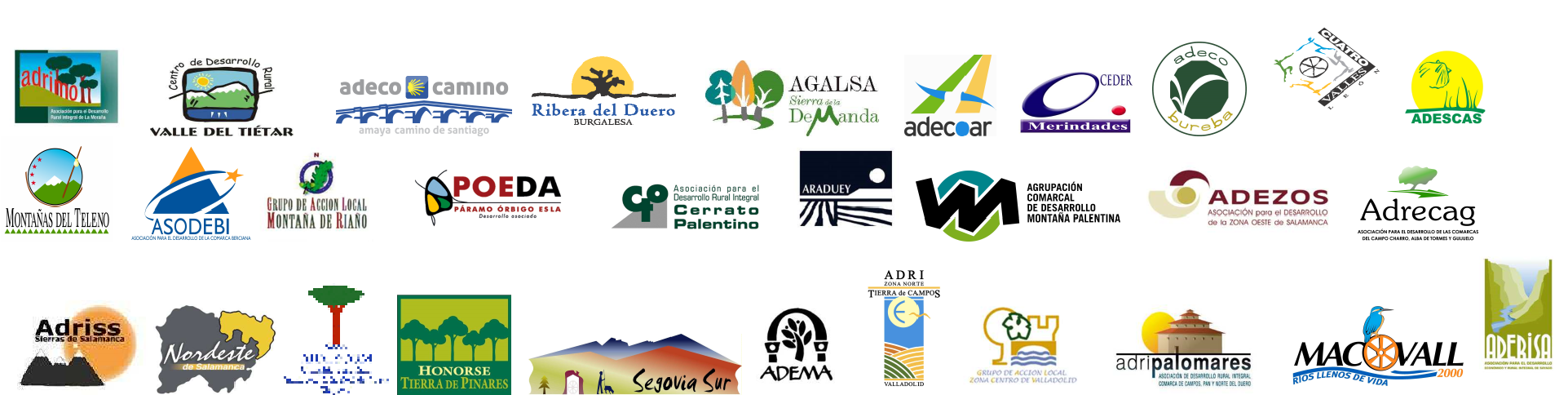 ANEXO II DATOS DE LOS PARTICIPANTES Y DE LAS FOTOGRAFIAS PRESENTADAS A CONCURSO Rellénense completamente todos los apartados DATOS PERSONALES Nombre y apellidos: ________________________________________________________________________________________ DNI: ____________________________________________________________________________________________________ Dirección: ________________________________________________________________________________________________ CP: _____________________________________________________________________________________________________ Población: _______________________________________________________________________________________________ Provincia: ________________________________________________________________________________________________ Teléfono: ________________________________________________________________________________________________ Correo electrónico: _________________________________________________________________________________________ DATOS DE LAS FOTOGRAFÍAS Categoría: __EL HOMBRE Y LAS AVES________________________________________ ______________________ Titulo: ___________________________________________________________________________________________________ Equipo técnico utilizado: ____________________________________________________________________________________ Especie: _________________________________________________________________________________________________ Localización Geográfica: ____________________________________________________________________________________ Categoría: __AVES Y PAISAJE_______________________________________________________________________________ Titulo: ___________________________________________________________________________________________________ Equipo técnico utilizado: ____________________________________________________________________________________ Especie: _________________________________________________________________________________________________ Localización Geográfica: ____________________________________________________________________________________ AMANECER EN TIERRA DE CAMPOS Ánsares Comunes (Anser anser) Laguna de La Nava (Palencia) Categoría: AVES Y PAISAJE 